ESCOLA _________________________________DATA:_____/_____/_____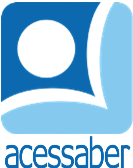 PROF:_______________________________________TURMA:___________NOME:________________________________________________________SITUAÇÕES PROBLEMA DE ADIÇÃO E SUBTRAÇÃOJosé tem 2 caminhões de brinquedo. O vermelho tem 42 cm de comprimento e o verde é 15 cm mais curto. Qual é o tamanho do caminhão verde?R: Ontem Henry fez biscoitos. Ele comeu 9 biscoitos, deu 18 para seus amigos e restavam 2 biscoitos. Quantos biscoitos Henry fez ontem?R: Jaqueline quer comprar um grande bicho de pelúcia por 35 reais. Ela já conseguiu guardar 26 reais. Quanto ela ainda precisa para comprar o bicho de pelúcia?R: Na vitrine da loja estavam expostos 15 conjuntos de fones de ouvido e 8 capas de celular. Foram vendidos alguns fones e sobraram 7 fones de ouvido na vitrine. Quantos conjuntos de fones foram vendidos?R: Na loja de informática de Matilde tem 12 computadores funcionando, 5 computadores para arrumar e 2 dos computadores queimados. Quantos computadores há na loja de Matilde? R: 